6The LORD does just deeds, gives full justice to all who are oppressed. 7He made known his ways to Moses, and his deeds to the children of Israel.8The LORD is compassionate and gracious, slow to anger and rich in mercy.RECESSIONAL HYMN    “Daily, Daily Sing to Mary”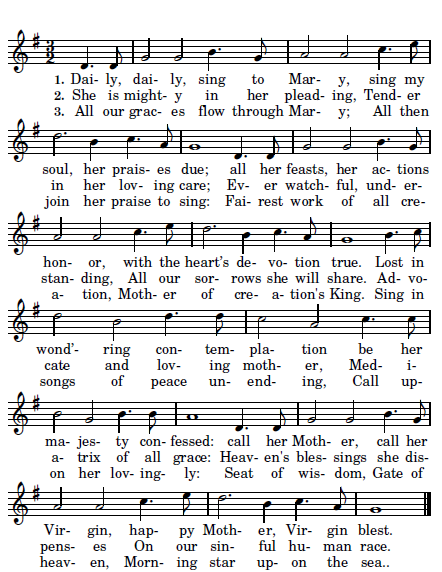 27th SUNDAY IN ORDINARY TIME YEAR A         ENTRANCE  HYMN         “ Come , Ye Thankful People Come”  Today’s Missal       GLORY TO GOD                                                         R.Bednarz 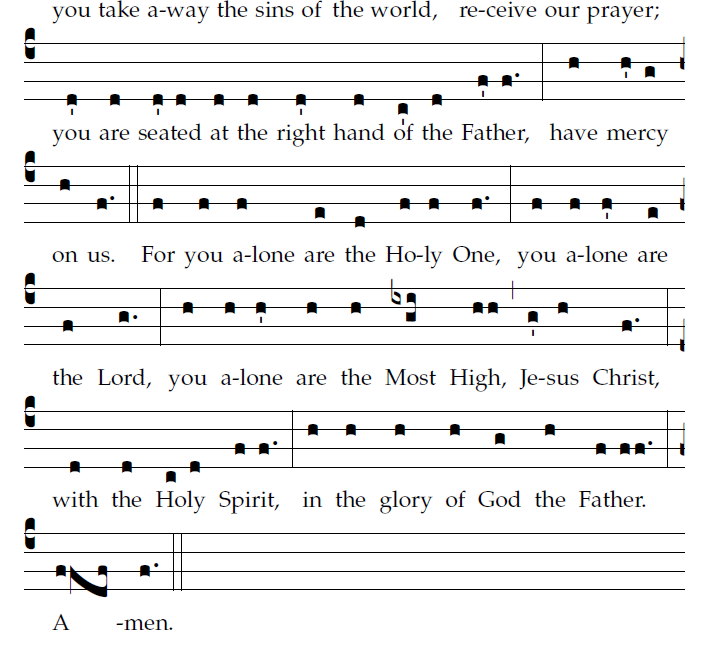 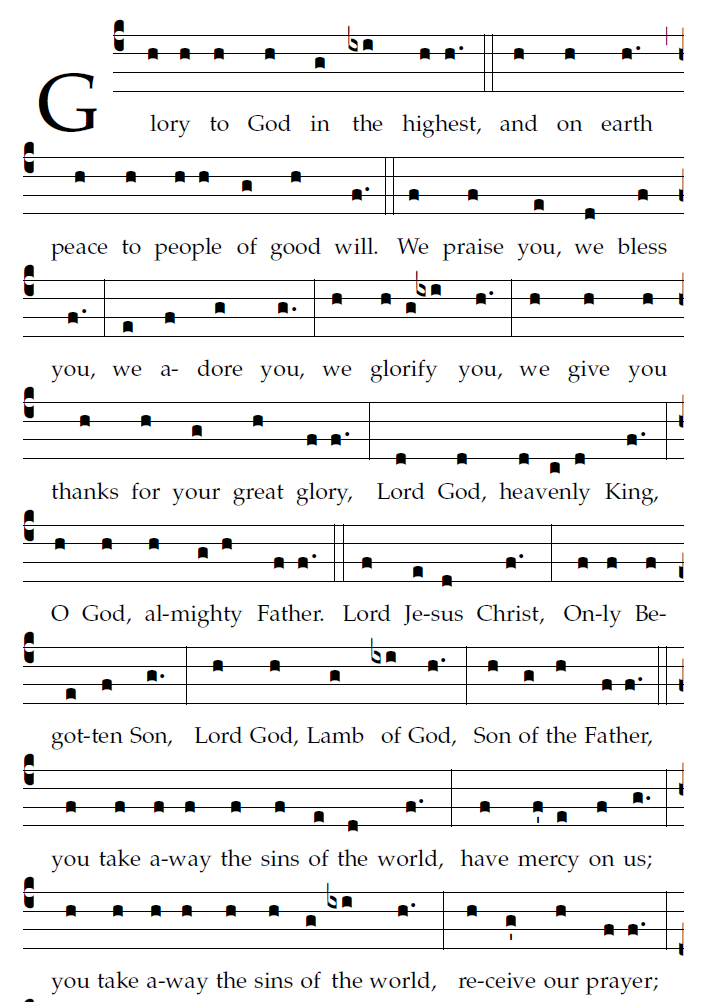 RESPONSORIAL PSALM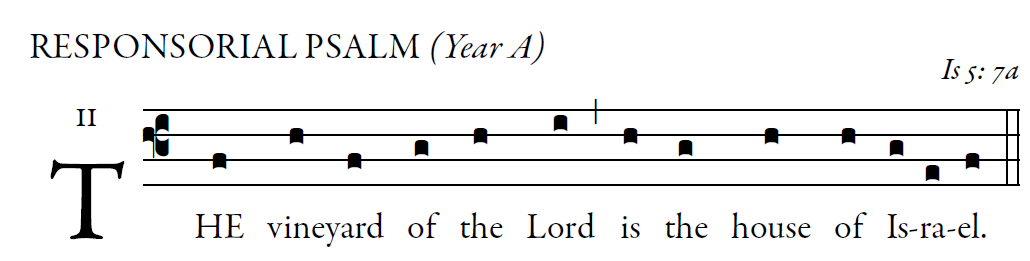           A vine from Egypt you transplanted;
you drove away the nations and planted it.
It put forth its foliage to the Sea,
its shoots as far as the River.                       

Why have you broken down its walls,
so that every passer-by plucks its fruit,
The boar from the forest lays it waste,
and the beasts of the field feed upon it?
Once again, O LORD of hosts,
look down from heaven, and see;
take care of this vine,
and protect what your right hand has planted   
the son of man whom you yourself made strong.
           Then we will no more withdraw from you;
give us new life, and we will call upon your name.
O LORD, God of hosts, restore us;
if your face shine upon us, then we shall be saved. OFFERTORY HYMN  “Ubi Caritas”    Music Issue  COMMUNION ANTIPHON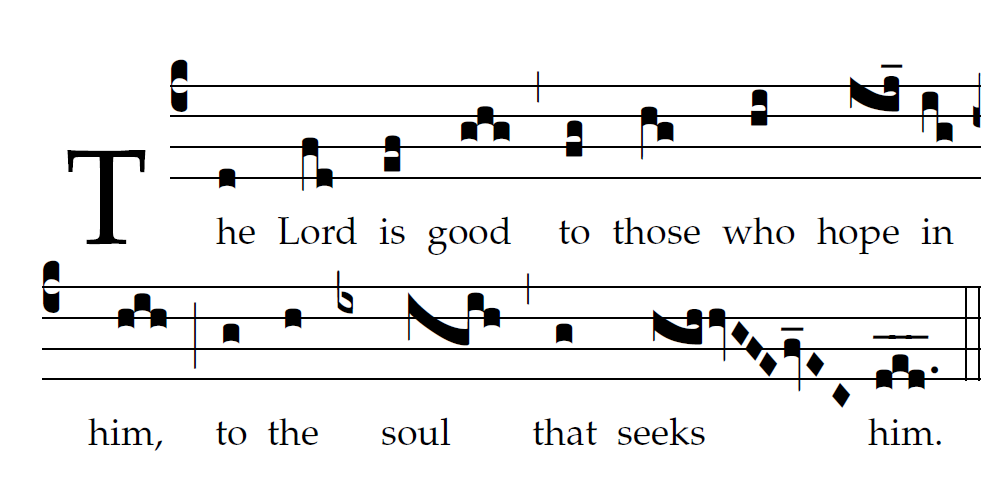                                                                   Fr. C Kelly @St. Meinrad Archabbey                                           Psalm 103Bless the LORD, O my soul, and all within me, his holy name. 2Bless the LORD, O my soul, and never forget all his benefits.3It is the LORD who forgives all your sins, who heals every one of your ills, 4who redeems your life from the grave, who crowns you with mercy and compassion, 5who fills your life with good things, renewing our youth like an eagle’s.                                                                           continued